       Таблица для сравнения скоростных (Vа) и тяговых (Pа) показателей КПП ЯМЗ-238В.. и КАМАЗ-152а.) КПП ЯМЗ-238В..  8-ступенчатая, механическая; четырехступенчатая основная коробка с двухдиапазонным планетарным демультипликатором, с синхронизаторами на всех передачах переднего хода. 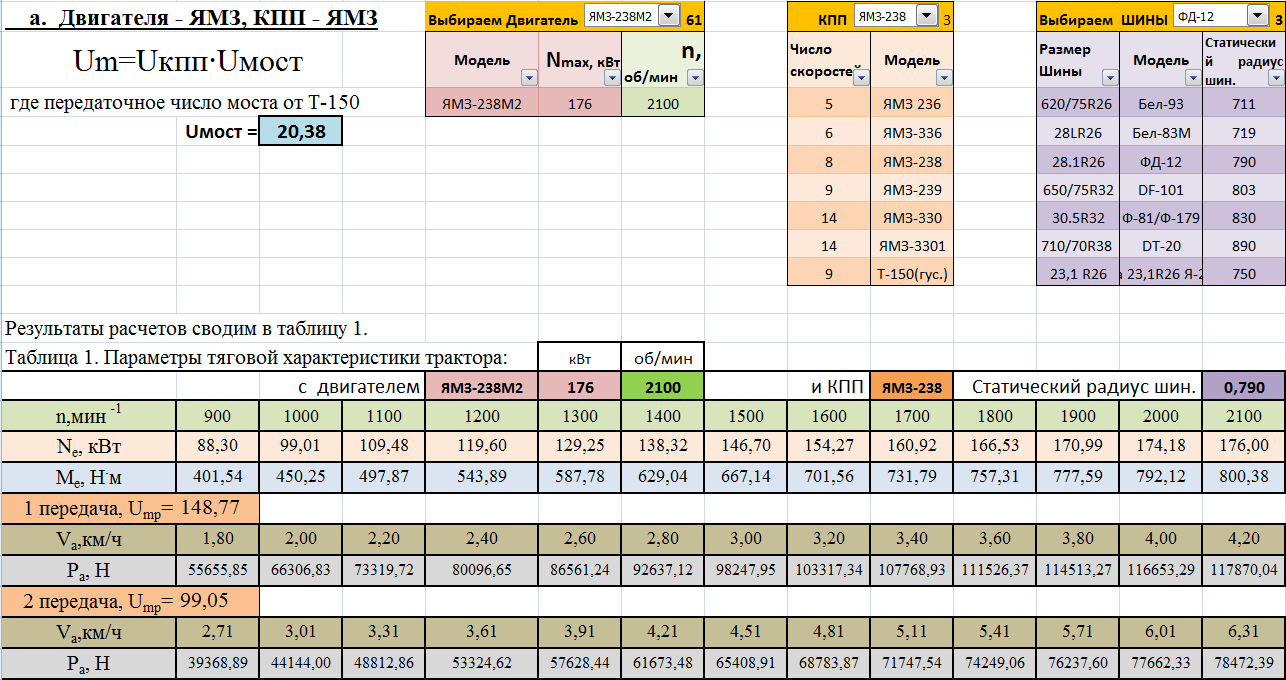 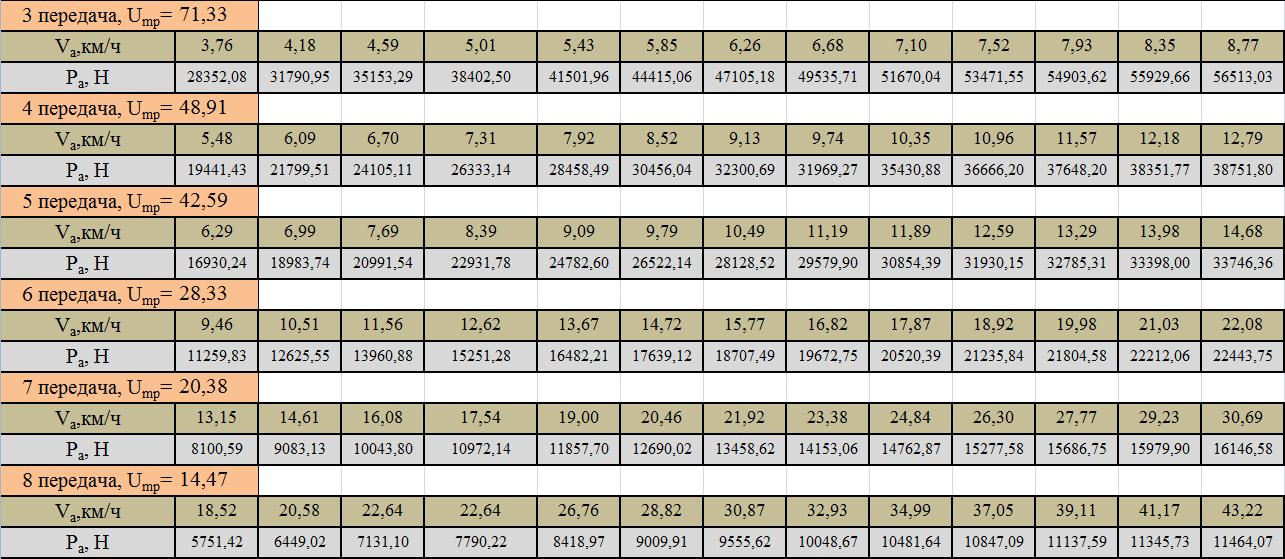 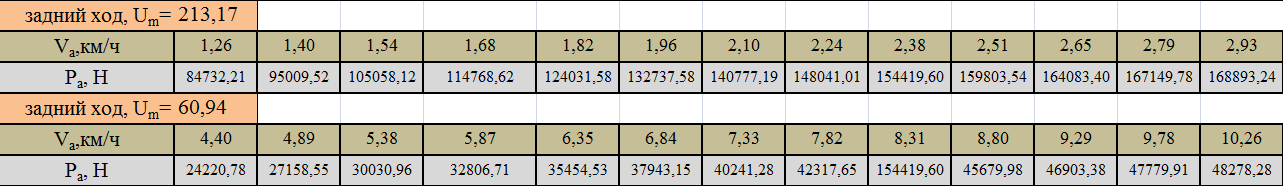 б.) КПП КАМАЗ-15 - состоит из основной пятиступенчатой коробки передач и переднего двухступенчатого редуктора-делителя. Делитель имеет высшую и низшую передачи и в сочетании с основной пятиступенчатой коробкой позволяет получать десять передач переднего хода и две заднего хода.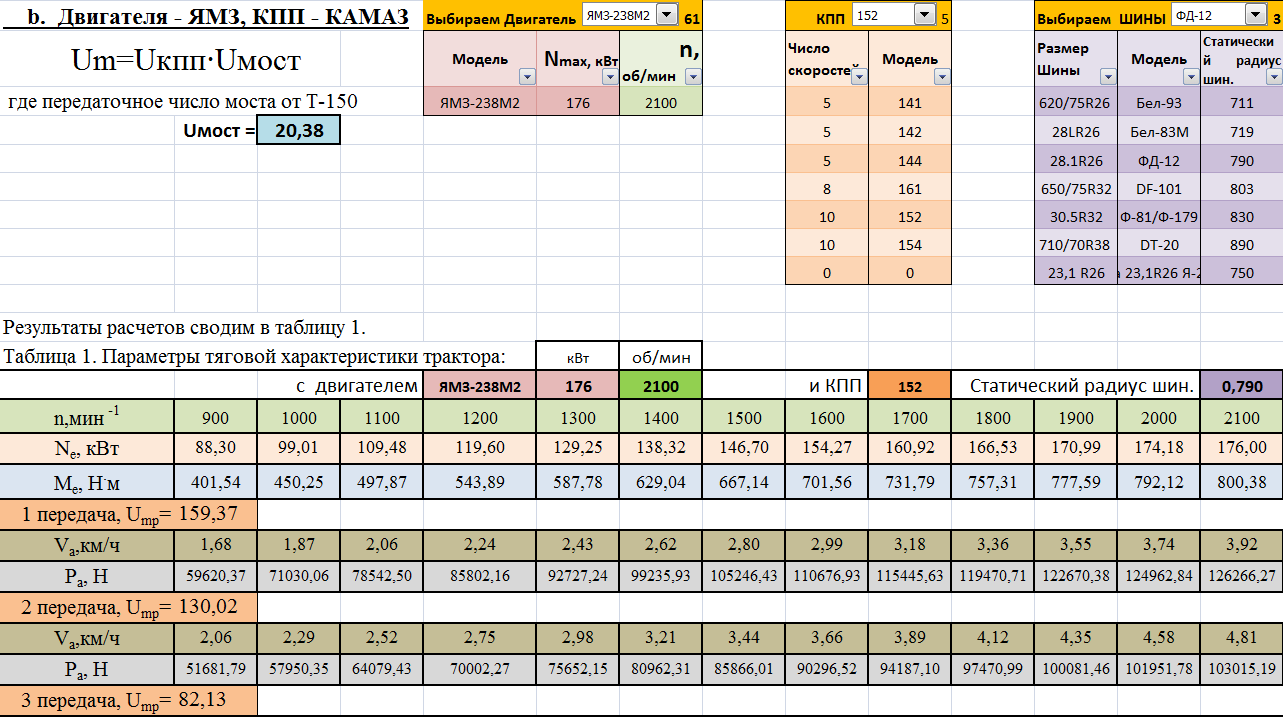 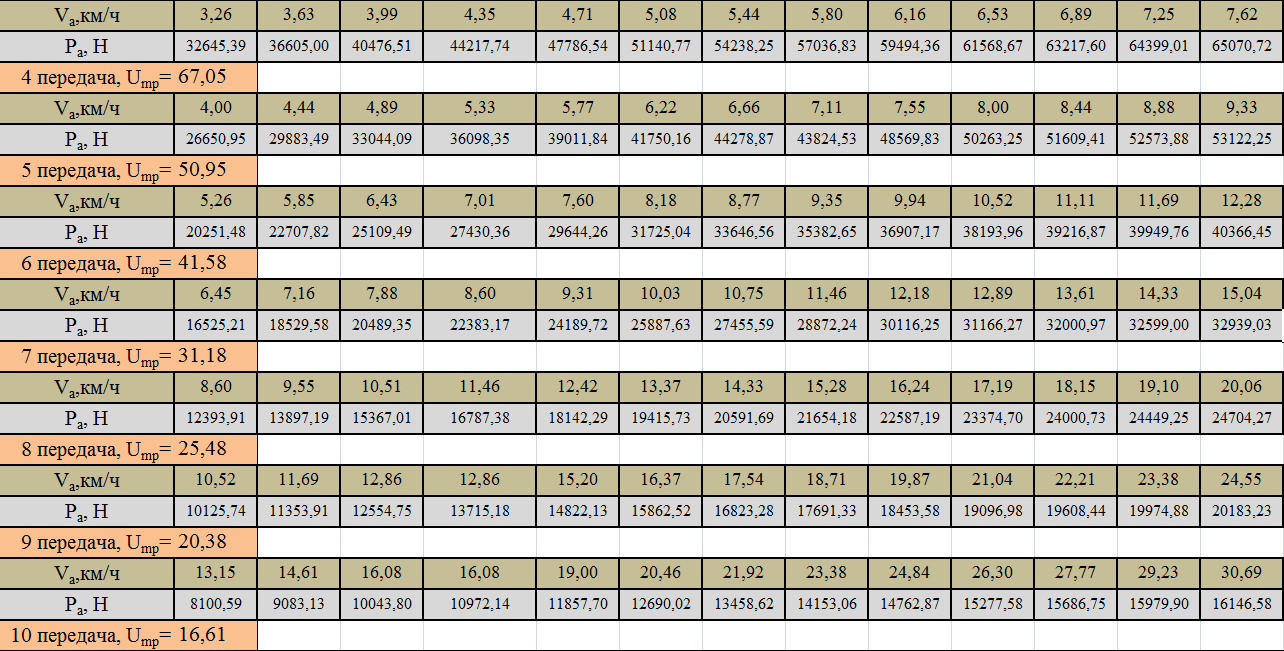 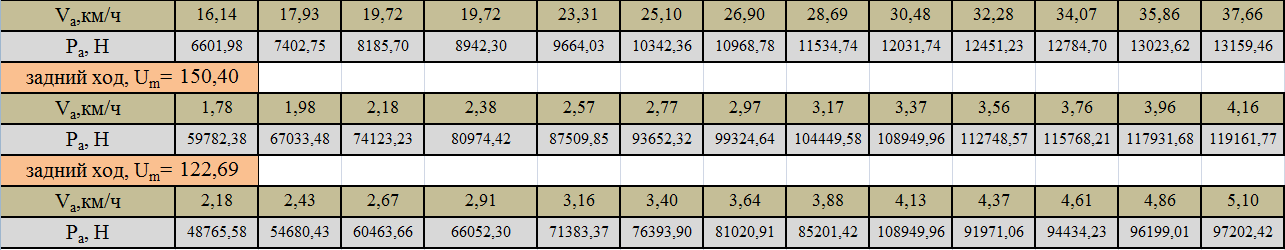 Номер передачи \   1  \   2   \ 3   \    4   \   5   \    6    \  7  \   8   \3ХН  \      3ХН \Передаточные числа \ 7,3 \4,86 \3,5 \2,48 \2,09  \1,39 \1,0 \0,87 \10,48 \2,99  \Номер передачи \ 1Н   \ 1В  \2Н   \ 2В  \3Н  \   3В  \ 4Н  \ 4В  \5Н  \        5В   \3ХН \3ХВ \Передаточные числа \ 7,82 \6,38 \4,03 \3,3 \2,5  \2,04 \1,53 \1,25 \ 1   \0,815 \7,38 \6,02 \